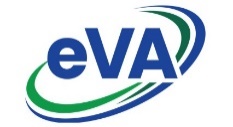 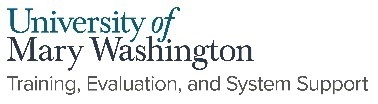 Logging into eVANavigate to the eVA HomepageSelect Buyer LoginIf you cannot login with your current eVA password, insert your email address and select Forgot Password. A system generated email will be sent with instructions for password reset. Check your junk mail, the email may have posted there. If the email landed in your junk folder you will need to move it to your inbox (links are disabled in the junk folder). Open the email and click the link to reset your password. After the password has been reset navigate back to the eVA Homepage and enter your username and new password.You will be required to read and acknowledge the Eva Acceptable Use Acknowledgment. Read through then check the box to accept the terms and conditions. Click Acknowledge. You will be directed to your dashboard within eVA. Note: SSO (Single Sign On) is pending and may not be available at this time. 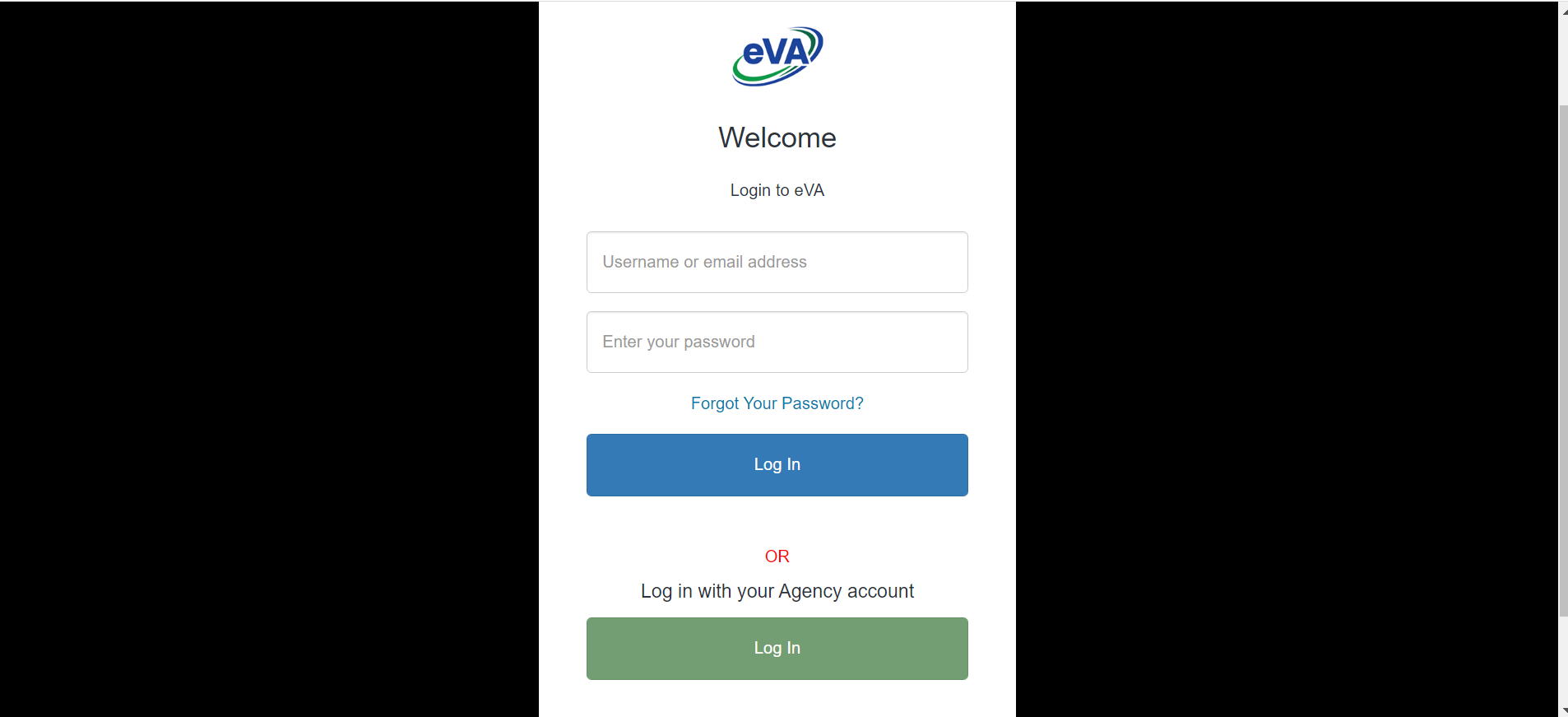 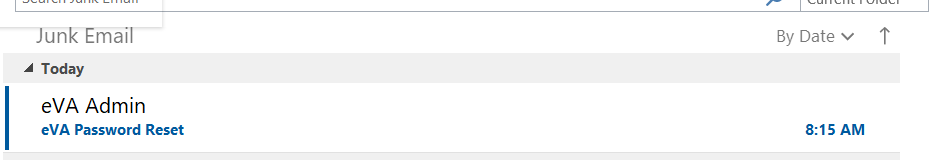 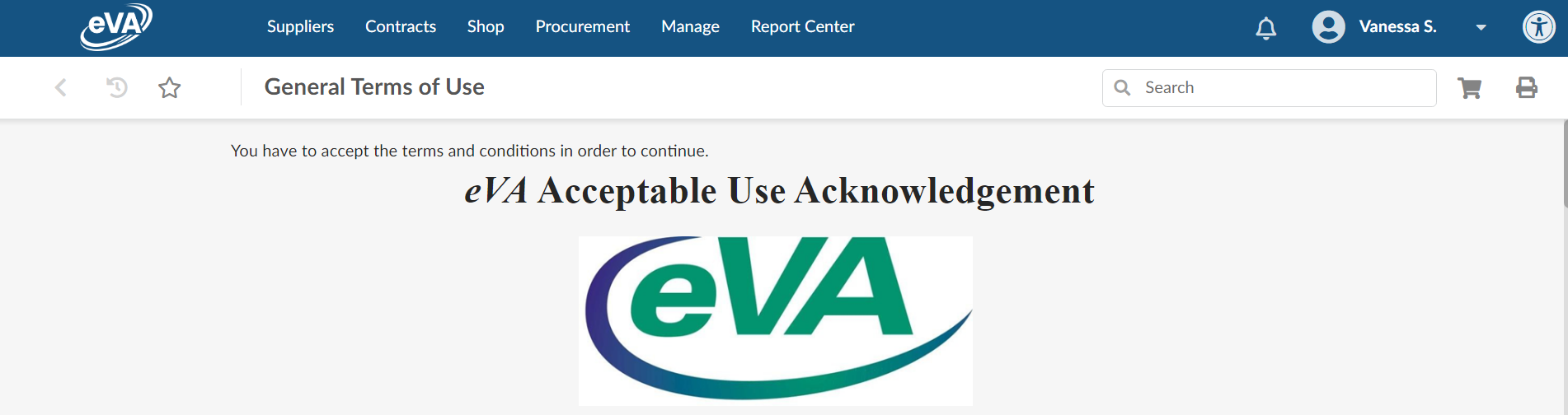 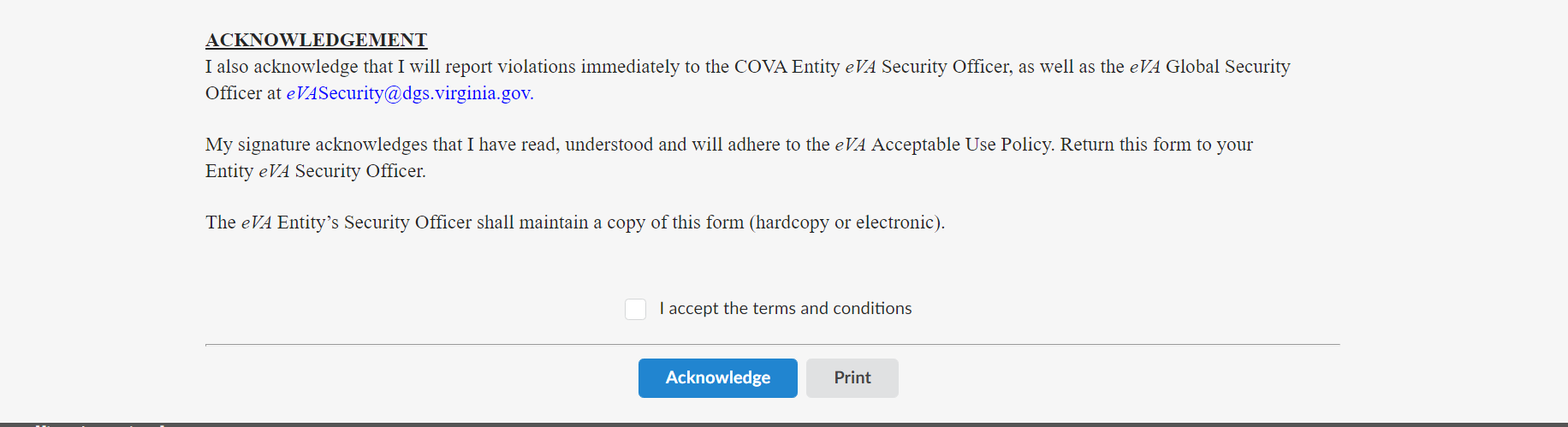 